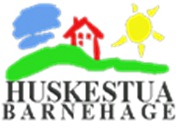 REFERAT FRA MØTE I SU I HUSKESTUA BARNEHAGE 24.01.24 Til stede: Foreldrerepr.: Marie Thu Tolo (møteleder),Hanne Simonsen Sæbø, Ole Christoffer Ertvåg, Susanne Wærholm.Personalrepr.: Siv T. Espedal, Karoline F.Kvamme, Silje H. Helberg, Vibeke S Rye, refEiers representant: Elen K. Ousland, dagli’ glederAGENDAValg av sekretærVibeke S. Rye.Fremdrift av Huskestua 2024Venter på prisunderlag fra prosjektleder for å sende invitasjon til aktuelle byggfirma. Lån må søkes i Sandnes Sparebank når budsjett foreligger.Festeavtalen: Kartverket avist for 4. gang (et pirkeverk/regelryttere). Kommunen tar ansvar for å utarbeide en avtale og søknad som vil bli godkjent for tinglysing.ForeldreundersøkelsenSU gjennomgikk alle spørsmål med flgn kommentarer:Godt fornøyd med deltakelsen, 91% som har svart,55 av 60 inviterte. Det hjelper å mase!Barnehagens lokaler: Skåres til 4,1 av 5. Det er forståelig, men rehabilitering er i anmarsj.Barnehagens mattilbud: undersøkelsens laveste skåre: 3,8. Vi har ligget på det tidligere, og. Grep som er gjort: Sluttet med kaker/mat til bursdagsfeiring (i fjor), fagutdannet kokk på kjøkkenet (2012-15), ga ikke bedre uttelling. Hva er foreldre misfornøyde med? Det kan være så mye. Vet foreldre hva som serveres av mat i barnehagen? Forskjellige krav og forventninger? Hvis vi skulle funnet ut av det, måtte vi kjørt en intern undersøkelse. Nasjonale retningslinjer anbefaler f.eks. lett melk og soyaprodukter til barn. Det er det flere som er uenig i med begrunnelse i at barn i utvikling trenger fett. Marie viser til ernæringsbiolog Marit Kolby (hun sender et innlegg til SU). SU finner at vi kan bryte med retningslinjene på dette området ved et par enkle grep: gå over fra lettmelk til H melk, samt bytte ut soyamargarin med smør. Hva vil det koste? (Elen undersøkte. Literpris lettmelk 15,88 kr. Helmelk 17,40kr. Kilopris soyamargarin 68 kr. Kilopris meierismør 103 kr. Kilopris Bremykt 87 kr. Ref anm)Relasjon mellom barn og voksne. Alle foreldre er helt enige i at barnet føler seg trygg på personalet i bhg. Det er bra, for dette er et viktig område for oss å skåre høyt på.Venner i barnehagen: 1-2 åringer, hvordan oppfatter dere foreldre spørsmålet? Jo, f.eks. ved at Barna prater om dem, de får kos i barnehagen når de kommer, de voksne sier at de har lekt i sammen.Henting og levering. En veldig konkret situasjon, med forskjell i skåre på liten og stor avdeling. Antall barn en avgjørende faktor.Forberedelse til skolestart, førskolegruppa begynner den mest skolelike aktiviteten senere enn spørreundersøkelsen, kanskje for liten info i forkant.Hva skal vi i SU følge opp?Sikkerhet, Mat, jfr over, Hygiene, Bedre synliggjøring av SU: Henge opp postkasse på avdelingen, der saker kan legges oppi (anonymt). Kid Plan: Sende ut til foreldre sakslisten til SU noen dager i forveien, for bedre å hente innspill.Vi er i det store og hele veldig fornøyd med resultatene.SU bør sende høringsvar på forslaget til endring i barnehagelovenHelene (og AI) lager forslag til svar fra SU. Elen sender svar fra barnehagen.Kommende arrangementer:Foreldremøte: Marie sender forslagDugnad: 2 datoer i mai, Ole C sender forslagNeste møte: Marie sender forslag